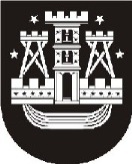 KLAIPĖDOS MIESTO SAVIVALDYBĖS ADMINISTRACIJAKlaipėdos miesto savivaldybės administracija 2012-08-22 Tarybos sekretoriatui pateikė Savivaldybės tarybos sprendimo „Dėl pritarimo suskystintų gamtinių dujų importo terminalo ir su juo susijusios infrastruktūros objektų statybos ir veiklos poveikio aplinkai vertinimo ataskaitai ir planuojamos ūkinės veiklos galimybėms“ projektą.Tarybos sprendimo projektas sekretoriatui pateiktas vėliau, nei nurodyta Klaipėdos miesto savivaldybės tarybos veiklos reglamente, nes papildyta/ pakoreguota Suskystintų gamtinių dujų importo terminalo ir su juo susijusios infrastruktūros objektų statybos ir veiklos poveikio aplinkai vertinimo ataskaita, nagrinėjimui ir išvadų dėl planuojamos ūkinės veiklos galimybių priėmimui Klaipėdos miesto savivaldybės administracijai pateikta 2012-08-16. Minėta poveikio aplinkai vertinimo ataskaita išnagrinėta ir Savivaldybės tarybos sprendimo projektas parengtas ypatingos skubos tvarka per 5 darbo dienas. Vadovaujantis Lietuvos Respublikos planuojamos ūkinės veiklos poveikio aplinkai vertinimo įstatymo 9 straipsnio 5 dalimi, poveikio aplinkai vertinimo subjektai (šiuo atveju Klaipėdos miesto savivaldybė) poveikio aplinkai vertinimo ataskaitą išnagrinėja ir per 10 darbo dienų nuo jos gavimo dienos poveikio aplinkai vertinimo dokumentų rengėjui pateikia motyvuotas išvadas dėl ataskaitos ir planuojamos ūkinės veiklos galimybių. Jei sprendimo projektas būtų svarstomas š. m. rugsėjo mėn. Savivaldybės tarybos posėdžio metu, būtų pažeistos Lietuvos Respublikos planuojamos ūkinės veiklos poveikio aplinkai vertinimo įstatymo nuostatos. R. Chockevičienė, tel. (8 46) 39 60 30, el. p.     Tarybos sekretoriatuiNr.Tarybos sekretoriatuiĮNr.Tarybos sekretoriatuiDĖL PATEIKTO TARYBOS SPRENDIMO PROJEKTO VĖLAVIMO PRIEŽASČIŲ NURODYMODĖL PATEIKTO TARYBOS SPRENDIMO PROJEKTO VĖLAVIMO PRIEŽASČIŲ NURODYMODĖL PATEIKTO TARYBOS SPRENDIMO PROJEKTO VĖLAVIMO PRIEŽASČIŲ NURODYMODĖL PATEIKTO TARYBOS SPRENDIMO PROJEKTO VĖLAVIMO PRIEŽASČIŲ NURODYMODĖL PATEIKTO TARYBOS SPRENDIMO PROJEKTO VĖLAVIMO PRIEŽASČIŲ NURODYMOSavivaldybės administracijos direktorėJudita Simonavičiūtė